English 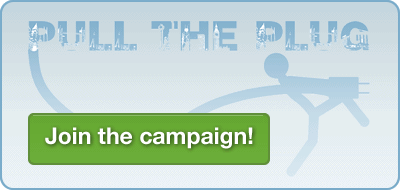 250 px wide<a href="http://www.poletopolecampaign.org/join-the-campaign/"><img src="http://www.poletopolecampaign.org/wp-content/uploads/banners/banner-p2p-round-en-250.png" alt="Join the Pole to Pole campaign" /></a>400 px wide<a href="http://www.poletopolecampaign.org/join-the-campaign/"><img src="http://www.poletopolecampaign.org/wp-content/uploads/banners/banner-p2p-round-en-400.png" alt="Join the Pole to Pole campaign" /></a>800 px wide<a href="http://www.poletopolecampaign.org/join-the-campaign/"><img src="http://www.poletopolecampaign.org/wp-content/uploads/banners/banner-p2p-round-en-800.png" alt="Join the Pole to Pole campaign" /></a>French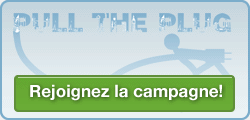 250 px wide<a href="http://www.poletopolecampaign.org/rejoignez-la-campagne/"><img Frenchsrc="http://www.poletopolecampaign.org/wp-content/uploads/banners/banner-p2p-round-fr-250.png" alt="Rejoignez la campagne Pole to Pole" /></a>400 px wide<a href="http://www.poletopolecampaign.org/rejoignez-la-campagne/"><img src="http://www.poletopolecampaign.org/wp-content/uploads/banners/banner-p2p-round-fr-400.png" alt="Rejoignez la campagne Pole to Pole" /></a>800 px wide<a href="http://www.poletopolecampaign.org/rejoignez-la-campagne/"><img src="http://www.poletopolecampaign.org/wp-content/uploads/banners/banner-p2p-round-fr-800.png" alt="Rejoignez la campagne Pole to Pole" /></a>Spanish250 px wide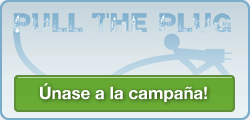  <a href="http://www.poletopolecampaign.org/unase-a-la-campana/"><img src="http://www.poletopolecampaign.org/wp-content/uploads/banners/banner-p2p-round-es-250.png" alt="Únase a la campaña Pole to Pole" /></a>400 px wide<a href="http://www.poletopolecampaign.org/unase-a-la-campana/"><img src="http://www.poletopolecampaign.org/wp-content/uploads/banners/banner-p2p-round-es-400.png" alt="Únase a la campaña Pole to Pole" /></a>800 px wide<a href="http://www.poletopolecampaign.org/unase-a-la-campana/"><img src="http://www.poletopolecampaign.org/wp-content/uploads/banners/banner-p2p-round-es-800.png" alt="Únase a la campaña Pole to Pole" /></a>Dutch250 px wide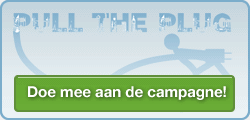 <a href="http://www.poletopolecampaign.org/doe-mee-aan-de-campagne/"><img src="http://www.poletopolecampaign.org/wp-content/uploads/banners/banner-p2p-round-nl-250.png" alt="Doe mee aan de Pole to Pole campagne" /></a>400 px wide<a href="http://www.poletopolecampaign.org/doe-mee-aan-de-campagne/"><img src="http://www.poletopolecampaign.org/wp-content/uploads/banners/banner-p2p-round-nl-400.png" alt="Doe mee aan de Pole to Pole campagne" /></a>800 px wide<a href="http://www.poletopolecampaign.org/doe-mee-aan-de-campagne/"><img src="http://www.poletopolecampaign.org/wp-content/uploads/banners/banner-p2p-round-nl-800.png" alt="Doe mee aan de Pole to Pole campagne" /></a>